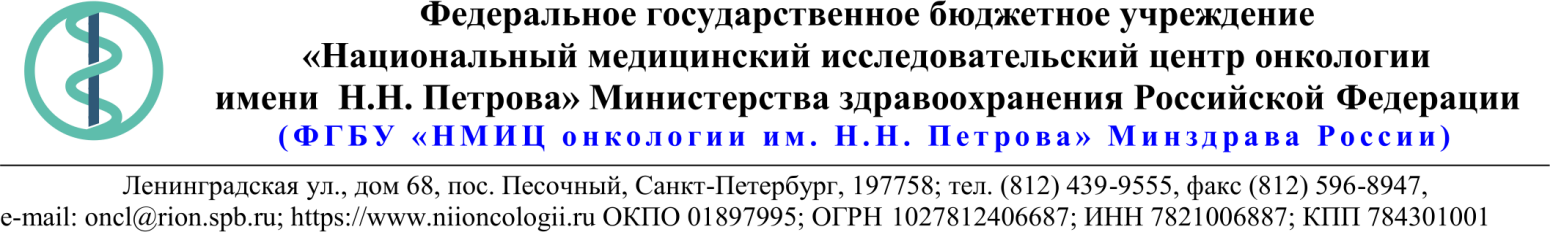 18.Описание объекта закупки*Дополнительные характеристики определены Заказчиком в соответствии с его потребностями, с учетом специфики деятельности, для обеспечения оказания эффективной медицинской помощи.24.01.2023 № 05-07/33Ссылка на данный номер обязательна!Запрос о предоставлении ценовой информациидля нужд ФГБУ «НМИЦ онкологии им. Н.Н. Петрова» Минздрава РоссииСтруктура цены (расходы, включенные в цену товара/работы/услуги) должна включать в себя:1)	стоимость товара/работы/услуги; 2)	стоимость упаковки товара;3)	стоимость транспортировки товара от склада поставщика до склада покупателя, включающая в себя все сопутствующие расходы, а также погрузочно-разгрузочные работы;4)	расходы поставщика на уплату таможенных сборов, налоговых и иных обязательных платежей, обязанность по внесению которых установлена российским законодательством;5)  все иные прямые и косвенные накладные расходы поставщика/подрядчика/исполнителя, связанные с поставкой товара/выполнением работ/оказанием услуг и необходимые для надлежащего выполнения обязательств.Сведения о товаре/работе/услуге: содержатся в Приложении.Просим всех заинтересованных лиц представить свои коммерческие предложения (далее - КП) о цене поставки товара/выполнения работы/оказания услуги с использованием прилагаемой формы описания  товара/работы/услуги и направлять их в форме электронного документа, подписанного квалифицированной электронной цифровой подписью (электронная цифровая подпись должна быть открепленной, в формате “sig”) по следующему адресу: 4399541@niioncologii.ru.Информируем, что направленные предложения не будут рассматриваться в качестве заявки на участие в закупке и не дают в дальнейшем каких-либо преимуществ для лиц, подавших указанные предложения.Настоящий запрос не является извещением о проведении закупки, офертой или публичной офертой и не влечет возникновения каких-либо обязательств заказчика.Из ответа на запрос должны однозначно определяться цена единицы товара/работы/услуги и общая цена контракта на условиях, указанных в запросе, срок действия предлагаемой цены.КП оформляется на официальном бланке (при наличии), должно содержать реквизиты организации (официальное наименование, ИНН, КПП - обязательно), и должно содержать ссылку на дату и номер запроса о предоставлении ценовой информации. КП должно содержать актуальные на момент запроса цены товара (работ, услуг), технические характеристики и прочие данные, в том числе условия поставки и оплаты, полностью соответствующие указанным в запросе о предоставлении ценовой информации.В КП должно содержаться однозначное указание на то, что предлагаемые товары (работы, услуги) полностью и по всем запрошенным характеристиками соответствуют описанию объекта закупки, содержащемуся в запросе о предоставлении ценовой информации, выраженное одним из следующих способов: - указанием в КП соответствующего запросу описания товара (работы, услуги)- подтверждением в тексте КП намерения поставки товара (выполнения работы, услуги) на условиях, указанных в запросе, в случае заключения контракта.1.Наименование ЗаказчикаФГБУ "НМИЦ онкологии им. Н.Н. Петрова" Минздрава России2.Наименование объекта закупкиПоставка реагентов и расходных материалов для лаборатории цитологии3.Коды ОКПД2 / КТРУУказаны в пункте 184.Место исполнения обязательств (адрес поставки, оказания услуг, выполнения работ)197758, Россия, г. Санкт- Петербург, п. Песочный, ул. Ленинградская, дом 685.АвансированиеНе предусмотрено6.Срок окончания действия договора (контракта)28.04.20237.Установление сроков исполнения обязательств контрагентомУстановление сроков исполнения обязательств контрагентом7.1Срок начала исполнения обязательств контрагентом:с момента подписания контракта7.2Срок окончания исполнения обязательств контрагентом не позднее31.03.20237.3Периодичность выполнения работ, оказания услуг либо количество партий поставляемого товаров: (обязательства контрагента)В течение 6 (шести) рабочих дней после поступления письменной заявки от Покупателя. Последняя дата подачи заявки на поставку 23.11.2022. Максимальное количество партий - 5 (пять).8.ОплатаОплата производится в соответствии со сроками, установленными согласно части 13.1 статьи 34 Федерального закона от 05.04.2013г. № 44-ФЗ9.Документы, которые должны быть представлены поставщиком (подрядчиком, исполнителем) вместе с товаром (результатом выполненной работы, оказанной услуги)РУ10Специальное право, которое должно быть у участника закупки и (или) поставщика (подрядчика, исполнителя) (наличие лицензии, членство в саморегулируемой организации и т.п.)нет11.Дополнительные требования к участникам закупки (при наличии таких требований) и обоснование этих требованийнет12.Срок действия гарантии качества товара (работы, услуги) после приемки ЗаказчикомУказаны в пункте 1813.Размер обеспечения гарантийных обязательств (до 10% НМЦК)нет14.Предоставляемые участникам закупки преимущества в соответствии со статьями 28 и 29 Закона № 44-ФЗнет15.Запреты, ограничения допуска, условия допуска (преференции) иностранных товаровПриказ Минфина России от 04.06.2018 N 126н «Об условиях допуска товаров, происходящих из иностранного государства или группы иностранных государств, для целей осуществления закупок товаров для обеспечения государственных и муниципальных нужд»происходящих из иностранного государства или группы иностранных государств, для целей осуществления закупок товаров для обеспечения государственных и муниципальных нужд»16.Страна происхождения (указывается участником в заявке, коммерческом предложении)Указаны в пункте 1817.Количество и единица измерения объекта закупкиУказаны в пункте 18№ п/пНаименование товара Требования к качеству, техническим и функциональным характеристикам товараКол-воЕд. изм.ОКПД2/ КТРУСтрана происхожденияНДС %Цена за ед. без НДС (руб.)Сумма без НДС (руб.)Жидкость для промывания - Жидкость для промывания осадочных камер, наконечников, трубок при приготовлении цитологических образцов. Состав: изопропанол - 50%, этанол - 48%, метанол - 2%. Упакована  в герметичные пластиковые флаконы объемом не менее 1,7 литра. Остаточный срок годности поставляемого товара на момент поставки составляет не менее 8 месяцев.1упак21.20.23.110Подготовка цитологических микропрепаратов ИВД, наборНазначение: Для транспортировки и хранения препаратов. Дополнительные характеристики:*Консервирующий раствор на спиртовой основе  для сбора, транспортировки, консервирования и антибактериальной обработки  гинекологических образцов, расфасованный по индивидуальным флаконам по не менее 10 мл во флаконе.  Консервант обеспечивает сохранность клеточного материала до 4 недель (согласно инструкции производителя) при комнатной температуре (15 – 30º C) и до 6 месяцев (согласно инструкции производителя) в холодильнике (2 –10º C).  Флаконы упакованы в штативы по 25 штук, не менее 20 штативов в упаковке.  Остаточный срок годности поставляемого товара на момент поставки составляет не менее 12 месяцев. (В связи с тем, что характеристики Товара, указанные в КТРУ, не позволяют определить соответствие Товара, предлагаемого к поставке, Заказчиком принято решение об уточнении описания технических характеристик Товара, имеющих существенное значение для Заказчика. Специфика деятельности лаборатории обусловлена необходимостью выбора соответствующего раствора для обеспечения получения достоверного результата при оптимальных условиях. Указанные параметры позволят использовать наборы в наиболее приемлемой для анализа форме выпуска, исключить влияние внешних факторов на ход анализа, гарантировать необходимую точность и правильность исследования, при этом сократить трудозатраты на всех этапах проведения анализа. Обоснование необходимости использования дополнительной информации в соответствии с По-становлением Правительства РФ от 08.02.2014г. №145.)1набор21.20.23.110-00006875*Подготовка цитологических микропрепаратов ИВД, наборНазначение: Для проведения цитологических исследований. Дополнительные характеристики:*Набор для проведения цитологических исследований с применением прибора для автоматической подготовки цитологических препаратов, рассчитан на не менее 480 гинекологических тестов, состав набора: 1. Реагент плотности для процедуры обогащения клетки – не менее 4 х 480 мл. Представляет собой смесь полисахаридов с содержанием азида натрия. Предназначен для очищения клинического образца от примесей (слизи, крови и др.). 2. Наконечники для аспиратора  одноразовые – не менее 480 шт. 3. Пробирки центрифужные полипропиленовые для процедуры обогащения клетки – не менее 480 шт.  4. Объём – не менее 12 мл.  Размер пробирки:  высота - 109,4±0,2 мм;   внутренний диаметр - 14,4±0,1 мм; внешний диаметр - 17,2±0,1 мм.  4. Шприц-пипетки пластиковые одноразовые – не менее 480 шт.  (Состав установлены в соответствии с особенностями проводимых исследований и четко проработанными раннее методиками, дающими гарантированный положительный результат исследования). Остаточный срок годности поставляемого товара на момент поставки составляет не менее 8 месяцев. (В связи с тем, что характеристики Товара, указанные в КТРУ, не позволяют определить соответствие Товара, предлагаемого к поставке, Заказчиком принято решение об уточнении описания технических характеристик Товара, имеющих существенное значение для Заказчика. Специфика деятельности лаборатории обусловлена необходимостью выбора соответствующего набора реагентов для обеспечения получения достоверного результата при оптимальных условиях. Указанные параметры позволят использовать наборы в наиболее приемлемой для анализа форме выпуска, исключить влияние внешних факторов на ход анализа, гарантировать необходимую точность и правильность исследования, при этом сократить трудозатраты на всех этапах проведения анализа. Обоснование необходимости использования дополнительной информации в соответствии с По-становлением Правительства РФ от 08.02.2014г. №145.)1набор21.20.23.110-00006876*Подготовка цитологических микропрепаратов ИВД, наборНазначение: Для проведения цитологических исследований. Дополнительные характеристики:*Набор для проведения цитологических исследований с применением автоматической системы для окрашивания цитологических препаратов, рассчитано на не менее 480 гинекологических тестов. состав набора: 1. Наконечники для переноса жидкости одноразовые – не менее 5 х 96 шт. в уп. Полипропиленовые, очищенные от  ДНКаз, РНКаз. Упакованы в пластиковые штативы. Используются для переноса  клеточного осадка из центрифужных пробирок на предметные стёкла в осадочные камеры в процессе автоматического приготовления и окрашивания мазков. 2. Осадочные камеры пластиковые одноразовые – не менее 480 шт. Предназначены для получения отпечатка мазка. Диаметр получаемого отпечатка 13±0,1 мм.   3. Предметные стекла – не менее 480 шт.   Размеры стекла: толщина 1±0,1 мм;  длина 75±1 мм; ширина 25±1 мм. Обеспечивают адгезию клеток к поверхности стекла.   Остаточный срок годности при поставке не менее 8 месяцев. (В связи с тем, что характеристики Товара, указанные в КТРУ, не позволяют определить соответствие Товара, предлагаемого к поставке, Заказчиком принято решение об уточнении описания технических характеристик Товара, имеющих существенное значение для Заказчика. Специфика деятельности лаборатории обусловлена необходимостью выбора соответствующего набора реагентов для обеспечения получения достоверного результата при оптимальных условиях. Указанные параметры позволят использовать наборы в наиболее приемлемой для анализа форме выпуска, исключить влияние внешних факторов на ход анализа, гарантировать необходимую точность и правильность исследования, при этом сократить трудозатраты на всех этапах проведения анализа. Обоснование необходимости использования дополнительной информации в соответствии с По-становлением Правительства РФ от 08.02.2014г. №145.)1набор21.20.23.110-00006876*Подготовка цитологических микропрепаратов ИВД, наборНазначение: Для проведения цитологических исследований. Дополнительные характеристики:*Набор красителей  для окрашивания клеток в цитологических образцах  методом по Папаниколау  с применением автоматической системы для окрашивания цитологических препаратов, рассчитанный на не менее 480 гинекологических тестов,  состав набора: 1.Краситель гематоксилин - 1 флакон не менее 480 мл. 2.Краситель комбинированный ЕА/ОG (эозин + оранж) -1 флакон не менее 480 мл.  Краситель EA/OG содержит спирт.  Остаточный срок годности поставляемого товара на момент поставки составляет не менее 4 месяцев. (В связи с тем, что характеристики Товара, указанные в КТРУ, не позволяют определить соответствие Товара, предлагаемого к поставке, Заказчиком принято решение об уточнении описания технических характеристик Товара, имеющих существенное значение для Заказчика. Специфика деятельности лаборатории обусловлена необходимостью выбора соответствующего набора реагентов для обеспечения получения достоверного результата при оптимальных условиях. Указанные параметры позволят использовать наборы в наиболее приемлемой для анализа форме выпуска, исключить влияние внешних факторов на ход анализа, гарантировать необходимую точность и правильность исследования, при этом сократить трудозатраты на всех этапах проведения анализа. Обоснование необходимости использования дополнительной информации в соответствии с По-становлением Правительства РФ от 08.02.2014г. №145.)1набор21.20.23.110-00006876*Порошок TRIS для приготовления буферного раствораПорошок буферный белого цвета, pH 7,8 – 8,2.   Состав: 0,138 M NaCl; 0,0027 M KCl.  Вес пакета 15±1 г.  Используется для приготовления не менее 18 литров ресуспензирующего раствора. Время растворения  - не более 5 минут.  Продукт не имеет срока годности.1упак21.20.23.110